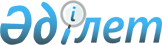 О признании утратившими силу некоторых приказов Министра индустрии и торговли Республики КазахстанПриказ и.о. Министра индустрии и новых технологий Республики Казахстан от 9 августа 2010 года № 209

      В соответствии с пунктом 1 статьи 43-1 Закона Республики Казахстан "О нормативных правовых актах" ПРИКАЗЫВАЮ:



      1. Признать утратившими силу:



      1) приказ Министра индустрии и торговли Республики Казахстан от 24 февраля 2006 года № 68 "Об утверждении Правил организации деятельности на территории специальной экономической зоны "Парк информационных технологий и Правил регистрации юридических лиц в качестве участников специальной экономической зоны "Парк информационных технологий" (зарегистрированный в Реестре государственной регистрации нормативных правовых актов за № 4127, опубликованный в "Юридической газете" от 21 апреля 2006 года № 71-72 (1051-1052));



      2) приказ Министра индустрии и торговли Республики Казахстан от 5 ноября 2007 года № 329 "О внесении изменений и дополнений в некоторые приказы Министра индустрии и торговли Республики Казахстан" (зарегистрированный в Реестре государственной регистрации нормативных правовых за № 5031, опубликованный в Собрании актов центральных исполнительных и иных центральных государственных органов Республики Казахстан от 27 марта 2008 года № 1).



      2. Комитету промышленности (Таспихов А.С.) в недельный срок направить копию настоящего приказа в Министерство юстиции Республики Казахстан и обеспечить его официальное опубликование в средствах массовой информации.



      3. Настоящий приказ вступает в силу со дня подписания.      И.о. министр                               А. Рау
					© 2012. РГП на ПХВ «Институт законодательства и правовой информации Республики Казахстан» Министерства юстиции Республики Казахстан
				